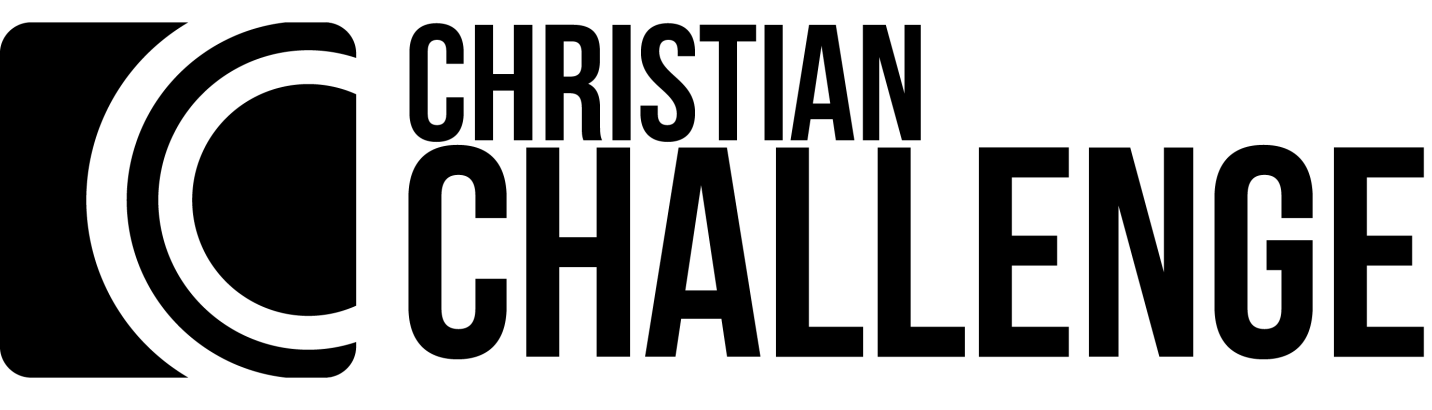 Mission #5: Acts 14:21-28, The Local ChurchExtreme examples of opinions on the local church: The book of Acts describes ____ missionary journeys of Paul, and Acts 14:21-28 describes the end of the first one. The time would be about __________.The previous section describes Paul and Barnabas’ ministry in Lystra. What happened to Paul there? _____Read Acts 14:21-28 Notice that the word _______ is used in vv. 23 and 27. Sometimes this word is used in the New Testament to describe all Christians, and sometimes it is used to describe a ________ group of Christians. Which is the case in Acts 14:23, 27? _________According to v. 21, local Christian churches are groups of people who have been won over by the ________ (1 Cor. 15, Romans 1:16) to becoming disciples of Jesus.It is true that Christian salvation come by ________ through _________ (Eph. 2:8-9).According to Acts 14:21-22, local Christian churches need to _________ to be strengthened and encouraged to remain true to the faith, because disciples of Christ must go through many hardships to enter the kingdom of God.According to Acts 14:23, local Christian churches operate under elders whose appointment is very important. This implies they had ______ activity that was also important.Eph. 2:101 Cor. 12:12-31. We _______ each other in the body of Christ!Should be go to church like a consumer or a servant? Mark 10:42-45Dag’s parable of food distributions Dag’s parable of the Cowboy fan clubYour mission #5, should you choose to accept it, is, in every city where you spend significant time, to find a local church and tell the pastor, “This is the church where I want to serve when I’m here. Please help me to find a way to use my unique spiritual gifts for God’s glory in this local Christian church. I want to be a servant of Christ and not just a consumer.” Sign here to signify you accept this mission. Report back when the mission has been accomplished.Name:			Signature:				Date:This mission lasts until ______ leads you to serve Christ at another local church.Pastoral authority is only _____ when used appropriately. If you lead anyone through this study, please let Dag know (575-825-5619 or dag.sewell@enmu.edu), including any suggestions you have for improvements or future studies.